                                                                  П О С Т А Н О В Л Е Н И Е           Президиума Дорпрофжел на Восточно-Сибирской железной дороге и Совета               общественных инспекторов Дорпрофжел на ВСЖД – филиала ОАО «РЖД»           г. Иркутск                        	         Протокол № 18              	           19 января 2018 г.Об итогах работы общественных инспекторов по безопасности движения поездов на Восточно-Сибирской железной дороге за  2017 год          Организация общественного контроля за обеспечением безопасности движения поездов и эксплуатации железнодорожного транспорта в ОАО «РЖД» регламентирована соответствующим положением № 262 от   06.05.2015 г. На Восточно-Сибирской железной дороге избран состав Совета общественных инспекторов   и разработано  соответствующее  положение,   утверждённое  Постановлением президиума Дорпрофжел №39 от 18.08.2015 года.         В соответствии с положением, созданы 4 совета общественных инспекторов филиалов Дорпрофжел и 76 советов общественных инспекторов первичных профсоюзных организаций, в которых 425 общественный инспектор по безопасности движения поездов.В течение 2017 года общественными инспекторами проведено 8127 проверок, выявлено 33499 нарушений. 177 общественных инспекторов поощрено наградами РОСРОФЖЕЛ и работодателя.В январе, феврале  2017 г. проведены обучающие семинары с общественными инспекторами на Тайшетском, Иркутском, Улан-Удэнском, Северобайкальском филиалах. Ежеквартально подводятся итоги работы общественных инспекторов, совместно с заместителем начальника дороги по безопасности движения, даются предложения о поощрении лучших работников через руководство региональных дирекций. Учитывая опыт ветеранов, среди  неработающих пенсионеров также проводится соревнование по содействию в работе по обеспечению безопасности движения поездов. Ежеквартально 4 ветерана – лучшие общественные инспекторы поощряются денежными премиями.            Приказом Генерального директора – председателя правления АОА «РЖД» О.В. Белозёрова от 21 декабря 2017 года   три общественных инспектора (Менщиков А.Г. – составитель поездов железнодорожной станции Улан-Удэ, Першин Ю.П. - составитель поездов железнодорожной станции Коршуниха-Ангарская, Бурдуков С.Д. – старший осмотрщик-ремонтник вагонов эксплуатационного вагонного депо Иркутск-Сортировочный), награждены знаками «Лучший общественный инспектор по безопасности движения», с вручением премии в размере 30 тыс. рублей. Общественные инспектора Бурлаков Д.В. – старший осмотрщик-ремонтник вагонов эксплуатационного вагонного депо Улан-Удэ, Чупров А.С. - осмотрщик-ремонтник вагонов  эксплуатационного вагонного депо Северобайкальск награждены Почётной Грамотой ЦК РОСПРОФЖЕЛ с премированием в размере 10 000 рублей.  К сожалению, в организации работы общественного контроля имеется и ряд проблем: не решены вопросы по реализации отдельных пунктов «Положения об общественном контроле», это обеспечение общественных инспекторов средствами корпоративной сотовой связи и нагрудными знаками.                Президиум   Дорпрофжел и Совет общественных инспекторов                ПОСТАНОВЛЯЮТ:В целом работу по общественному контролю за обеспечением безопасности движения поездов и эксплуатации железнодорожного транспорта признать удовлетворительной.Обратиться в РОСПРОФЖЕЛ с предложением:2.1 Обеспечить знаками «Общественный инспектор по безопасности движения поездов» в количестве 200 штук. Заместителям главного ревизора дороги по безопасности движения по регионам, руководителям филиалов Дорпрофжел:3.1 В 1 квартале 2018 года провести обучающие семинары с общественными инспекторами (на семинары пригласить общественных инспекторов ДПМ, ДМВ, ВС ТР). 3.2 По результатам работы за квартал предоставлять информацию о работе общественного контроля и кандидатуры лучших общественных инспекторов для поощрения в Дорпрофжел.       3.3   Продолжить практику поощрения активных общественных инспекторовпутёвками для отдыха.4. Предложить руководителям региональных дирекций, функциональных филиалових     структурных подразделений:4.1 Во исполнение Распоряжения №2006р от 30.09.2016 года  «Об утверждении Правил реализации в Холдинге «РЖД» системных мер, направленных на обеспечение безопасности движения поездов» реализации Положения об общественном контроле за обеспечением безопасности движения поездов №262 от 6 мая 2015 года утверждённого Президентом компании В.И. Якуниным и председателем РОСПРОФЖЕЛ Н.А. Никифоровым, организовать работу по обеспечению общественных инспекторов по безопасности движения средствами корпоративной сотовой связи, удостоверениями. 4.2  Обеспечить выполнение распоряжение №2734р от 28 декабря 2016 года подписанное Президентом ОАО «РЖД» О.В. Белозёровым, О внесении изменений в положение об общественном контроле за обеспечением безопасности движения поездов и эксплуатации железнодорожного транспорта в ОАО «РЖД». (Предоставление дополнительных оплачиваемых трёх дней к отпуску общественным инспекторам по безопасности движения в ОАО «РЖД»). 5. В соответствии с протоколом совещания у Вице-президента ОАО «РЖД» Ш.Н. Шайдулина № ШШ-60/пр от 01.12.2015 г. продолжить работу по включению в состав Советов филиалов Дорпрофжел и в состав Советов первичных профсоюзных организаций работников ревизорского аппарата представителей ветеранских организаций, руководителей структурных подразделений, заместителей главных инженеров дорог в регионах.  6. Руководителям филиалов с привлечением правовой инспекции труда, председателям первичных профсоюзных организаций при проведении системной профилактической работы в трудовых коллективах предприятий обратить внимание на обеспечение постоянного повышения уровня технических знаний персонала, практического обучения при выполнении технологических процессов с исключением систематического применения мер дисциплинарного воздействия на работников в части снижения премиальной оплаты труда.   По итогам 2017 года рассмотреть взаимосвязь по указанным направлениям работы.    Анализ и предложения предоставить в Дорпрофжел в срок до 10.02.2018 г.7. Утвердить план работы Совет Дорпрофжел на 2018 год (приложение № 1).8. Признать лучшими общественными инспекторами по безопасности движения поездов на Восточно-Сибирской железной дороге за 2017 год и ходатайствовать перед руководством дороги о поощрении денежной премией в соответствии с распоряжением № ВСЖД-1052р от 15.12.2014 г:        8.1 Дирекция инфраструктуры:Самохвалова Владимира Павловича – оператора путеизмерительной тележки Куандинской дистанции пути Дёмина Сергея Григорьевича – электромеханика Зиминской дистанции сигнализации, централизации и блокировкиПестерева Сергея Константиновича-машиниста Ново-Уоянского производственного участка.Вставского Николая Николаевича – монтёра пути Горхонской дистанции путиЖаркова Николая Николаевича -  дорожного мастера Черемховской дистанции путиБурлакова Дмитрия Васильевича –   осмотрщика-ремонтника  вагонов Улан-Удэнского эксплуатационного вагонного депоШаймарданова Александра Сергеевича – оператора дефектоскопной тележки цеха дефектоскопии Ташетской дистанции пути Козлова Александра Александровича – старшего осмотрщика-ремонтника  вагонов Тайшетского эксплуатационного вагонного депо       8.2 Дирекция тяги:Прудникова Игоря Владимировича – машиниста электровоза эксплуатационного локомотивного депо НижнеудинскМуравьёва Олега Александровича – машиниста электровоза эксплуатационного локомотивного депо Улан-УдэРазгильдеева Бориса Борисовича – машиниста электровоза эксплуатационного локомотивного депо СлюдянкаЯгупову Олесю Владимировну – инженера эксплуатационного локомотивного депо Лена Семахина Сергея Александровича – машиниста электровоза эксплуатационного локомотивного депо Зима       8.3 Дирекция управления движением:Шатило Леонида Анатольевича – составителя поездов железнодорожной станции Улан-УдэЩепина Евгения Вениаминовича – составителя поездов железнодорожной станции СеверобайкальскКарсакова Ивана Николаевича  – составителя поездов железнодорожной станции ТайшетАксёнова Василия Владимировича – составителя поездов железнодорожной станции Зуй        8.4 Дирекция связи:Неродова Евгения Анатольевича – старшего электромеханика Улан-Удэнского регионального центра связи Армизонова Андрея Витальевича – старшего электромеханика Северобайкальского  регионального центра связи        8.5 Дирекция по ремонту пути:Соловьёв Денис Викторович – машинист ЖДСМ Путевой машинной станции № 56Зубов Сергей Александрович – технолог Путевой машинной станции № 303        8.6 Дирекция моторвагонного подвижного состава:Сысак Василий Петрович – машинист электропоезда  моторвагонного депо ВихоревкаНавицкий Александр Валентинович – машиниста электропоезда моторвагонного депо Иркутск-сортировочный       8.7 Дирекция энергообеспечения:Иванкова Николая Юрьевича – старшего электромеханика по автоблокировке Вихоревской дистанции электроснабженияШевякина Петра Александровича - электромеханика дистанции электроснабжения Таксимо       8.8 Дирекция управления терминально-складским комплексом:Батагаеву Таисию Николаевну – приёмосдатчика груза и багажа производственного участка Иркутск-Пассажирский - Военный городок       Заместитель начальника                                             Председатель Дорпрофжел на      дороги – главный ревизор                                           ВСЖД –  филиала  ОАО  «РЖД»,        по безопасности движения                                         председатель Совета общественных       поездов ВСЖД                                                                 инспекторов по безопасности                                                                                                   движения поездов                                        И.Ф.Зарубин	                                  А.С. Старцев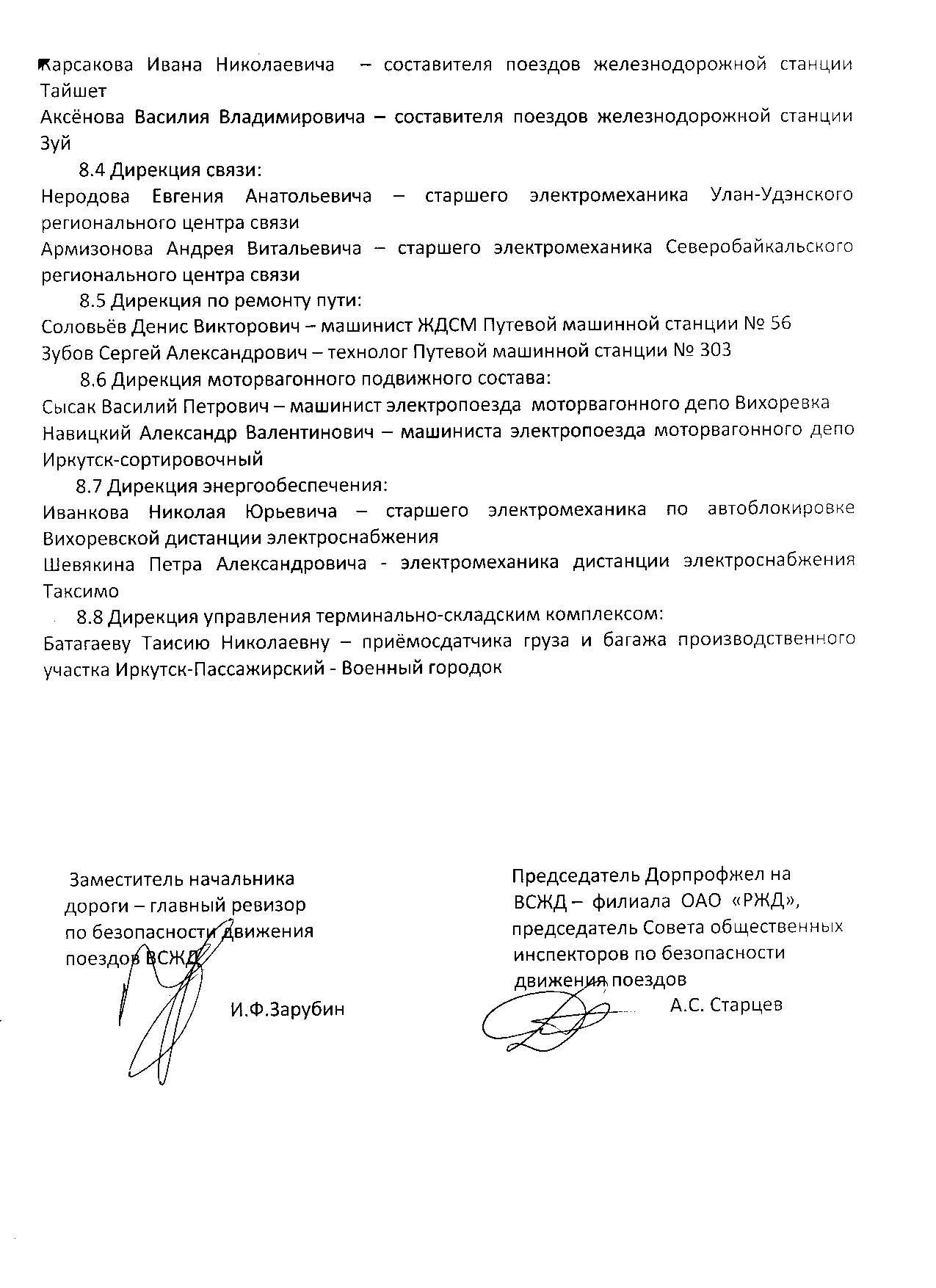 